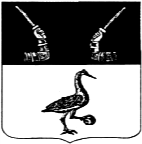 Администрация Приозерского муниципального района Ленинградской областиП О С Т А Н О В Л Е Н И Еот                       2023 года   № Руководствуясь Федеральным законом от 06.10.2003 г. № 131-ФЗ «Об общих принципах организации самоуправления в Российской Федерации», постановлением Правительства Ленинградской области от 13.03.2018 г. № 78 «Об утверждении порядков предоставления мер социальной поддержки отдельным категориям граждан и признании утратившими силу отдельных постановлений Правительства Ленинградской области», областным законом Ленинградской области от 17.11.2017 г. № 72-оз «Социальный кодекс Ленинградской области», постановлением Правительства Ленинградской области от 18.07.2023 г. № 506 «О денежной компенсации части расходов на приобретение топлива и (или) баллонного газа и транспортных услуг по их доставке участникам специальной военной операции и членам их семей»,  Уставом Приозерского муниципального района Ленинградской области, администрация Приозерского муниципального района Ленинградской области ПОСТАНОВЛЯЕТ:Установить годовые нормативы потребления печного топлива отдельным категориям граждан, участникам специальной военной операции и членам их семей, проживающих на территории Приозерского городского поселения Приозерского муниципального района Ленинградской области в домах, не имеющих централизованного отопления, для определения размера денежной компенсации расходов на приобретение топлива: Дрова:для одиноко проживающих граждан - 8,25 куб.м на одного человека;для семей, состоящих из двух человек - 5,25 куб.м в расчете на одного человека;для семей, состоящих из трех и более человек - 4,50 куб.м в расчете на одного человека.Уголь:для одиноко проживающих граждан - 3,60 тонны на одного человека;для семей, состоящих из двух человек - 2,30 тонны в расчете на одного человека;для семей, состоящих из трех и более человек - 2,00 тонны в расчете на одного человека.2. Постановление администрации Приозерского муниципального района Ленинградской области от 21.03.2023 г. № 995 «Об установлении годовых нормативов потребления топлива (уголь, дрова) для определения денежной компенсации расходов, связанных с предоставлением мер социальной поддержки отдельным категориям граждан, проживающих в домах, не имеющих центрального отопления на территории Приозерского городского поселения Приозерского муниципального района Ленинградской области» признать утратившим силу.3. Отделу информационных технологий (Бекетову Д.Ф.) настоящее постановление опубликовать на официальном сайте администрации Приозерского муниципального района Ленинградской области.3. Настоящее постановление вступает в силу с 01.01.2024 г.4. Контроль за исполнением настоящего постановления оставляю за собой.Заместитель главы администрации                                                                              В.В. Стецюк Согласовано.Стецюк В.В.Михалева И.Н.Исп. Водолазская Т.В. 8(81379)35-338Разослано: дело - 1, ОГХ – 3, ОКХ - 1, ОИТ – 1 (в эл.виде), юр.отдел – 1, районная библиотека – 1, В.В. Стецюк – 1. Об установлении годовых нормативов потребления топлива (уголь, дрова) для определения денежной компенсации расходов, связанных с предоставлением мер социальной поддержки отдельным категориям граждан, участникам специальной военной операции и членам их семей, проживающих в домах, не имеющих центрального отопления на территории Приозерского городского поселения Приозерского муниципального района Ленинградской области